Le fonctionnement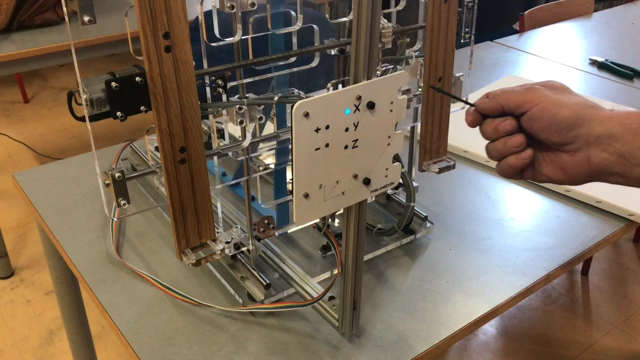 En utilisation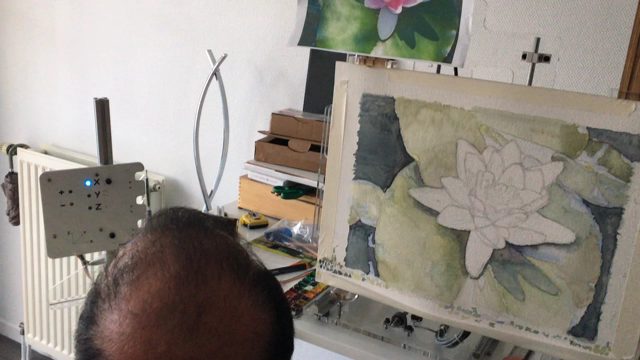 